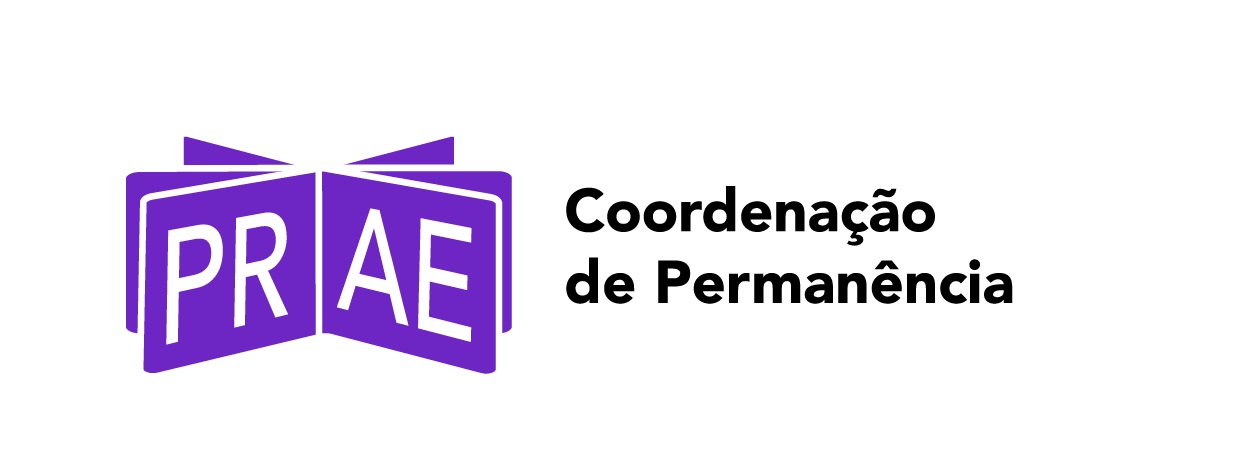 Plano de EstudosNome:Matrícula:Curso:Disciplinas a serem cursados em 202X/X:Disciplinas a serem cursados em 202X/X:Data provável de colação de grau: 202X/X_______________________________Assinatura Coordenador(a) Curso				  Pelotas, XX de XXXXXXXXX de 202X